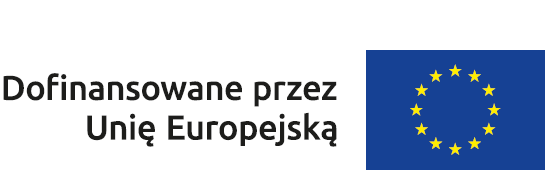 Harmonogram planowanych przez Samorząd Województwa Lubelskiego w roku 2024 naborów wniosków w ramach Planu Strategicznego dla Wspólnej Polityki Rolnej na lata 2023-2027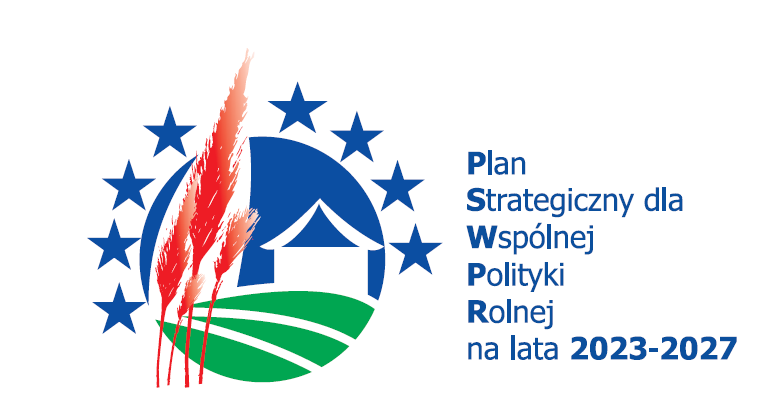 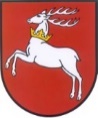 Lp.Nr interwencjiNazwa interwencjiCel szczegółowyRodzaj operacjiObszar geograficzny, którego dotyczy nabórPodmioty uprawnione do ubiegania się o przyznanie pomocyOrientacyjny limit środków przeznaczonych na nabórOrientacyjny termin rozpoczęcia naboruOrientacyjny termin zakończenia naboru1.        I.13.1LEADER/ Rozwój lokalny kierowany przez społeczność (RLKS)SO7 Przyciąganie i wspieranie młodych rolników i innych nowych rolników oraz ułatwienie zrównoważonego rozwoju przedsiębiorczości na obszarach wiejskichZarządzanie LSRwojewództwo lubelskieLokalne Grupy Działania9 575 000 €18 marca 2024 r.17 maja 2024 r.1.        I.13.1LEADER/ Rozwój lokalny kierowany przez społeczność (RLKS)SO8 Promowanie zatrudnienia, wzrostu, równości płci, w tym udziału kobiet w rolnictwie, włączenia społecznego i rozwoju lokalnego na obszarach wiejskich, w tym biogospodarki o obiegu zamkniętym i zrównoważonego leśnictwaZarządzanie LSRwojewództwo lubelskieLokalne Grupy Działania9 575 000 €18 marca 2024 r.17 maja 2024 r.2.        I.10.8Scalanie gruntów wraz z zagospodarowaniem poscaleniowymSO2 Zwiększenie zorientowania na rynek i konkurencyjności gospodarstw, zarówno w perspektywie krótkoterminowej, jak i długoterminowej, w tym większe ukierunkowanie na badania naukowe, technologię i cyfryzacjęOpracowanie i realizacja projektu scalenia wraz z zagospodarowaniem poscaleniowymwojewództwo lubelskiePowiatyprzysługująca alokacja dla województwa lubelskiego1 sierpnia 2024 r.27 września 2024 r.